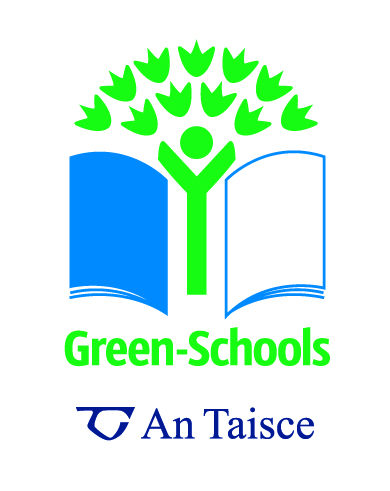 Litter ChecklistThe following checklist is an open-ended checklist looking at the schools impact on the environment in relation to litter. This checklist also has an educational function whereby the process of gathering data raises awareness and gives you a basis for developing your action plan. Each question in the checklist can be answered ‘yes’ or ‘no’. ‘No’ indicates that improvement is possible. Quantifiable targets can then be set for area highlighted for improvement. The questions in the review below are suggested questions please feel free to add questions in order to examine a particular area relevant to your school.QuestionYes/NoAction Notes: LitterDoes your school have a litter problem?Does your school have a policy on litter?Is the school clean inside?Are there any areas where litter is particularly bad?Are there any times of the day/week where litter is particularly bad?Does the litter mostly originate from inside the school?Are there enough litter bins inside the school?Are there enough litterbins outside the school?Are they in the right places?Are certain types of litter more commons that others?Has your school ever carried out a litter survey?Do you take part in local (e.g. Tidy Towns) or national events (e.g. National Spring Clean) tackling litter?Is the topic of litter incorporated into the school ethos/curriculum?Have the school ever been visited by a Litter Warden from the Local Authority?